PUBLIC NOTICEThe Exeter Healthy Lawns Clean Water Committee will meet in the Wheelwright Roomof the Town Office Building, Exeter on Friday, April 22, 2016 at 8:30 A.M.May 4th Healthy Lawns Clean Water Forum FinalizationScheduleSupplies and PrepDay of Task AssignmentsMay 14th Event UpdateLawn Care Pledge and Draft Designs Draft Layout for WebsiteKristen Murphy, Town Natural Resource Planner Posted April 21st, 2016 Exeter Town Office, Town Website, and Town Departments.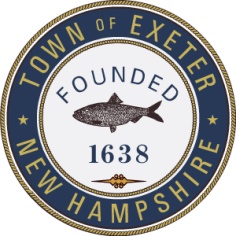 TOWN OF EXETER, NEW HAMPSHIRE10 FRONT STREET • EXETER, NH • 03833-3792 • (603) 778-0591 •FAX 772-4709www.exeternh.gov